Witaminki, witaminki dla chłopczyka i dziewczynki……,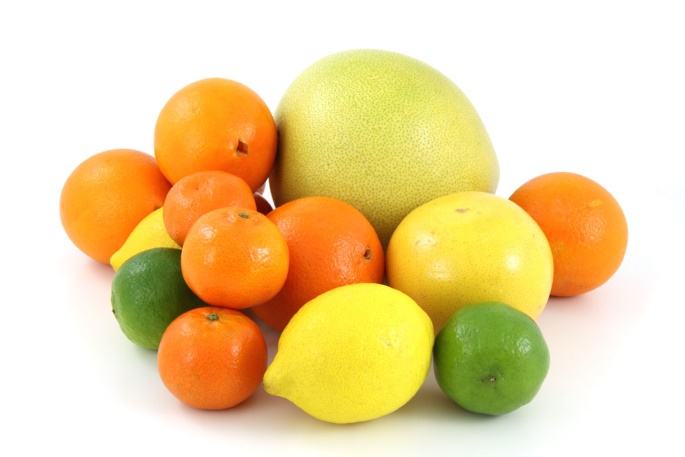 czyli znaczenie witamin w prawidłowym rozwoju
dziecka w wieku przedszkolnymKilka pojęć ogólnychDo prawidłowego rozwoju, organizm dziecka w wieku przedszkolnym potrzebuje, poza węglowodanami, białkami, tłuszczami, składnikami mineralnymi również witamin. Są one związkami organicznymi, występującymi w małych ilościach w produktach spożywczych w postaci czynnej biologicznie lub w postaci związków, które organizm przekształca w witaminy. Substancje te, nazwano prowitaminami.   Witaminy w organizmie nie są ani źródłem energii, ani materiałem budulcowym, są jednak niezbędne do normalnego przebiegu rozwoju dziecka. Niedobór witamin jest bardzo szkodliwy dla zdrowia, ale również ich nadmiar albo nie przynosi żadnego pożytku albo wywołuje wręcz ujemne skutki. Brak określonej witaminy lub zespołu witamin w organizmie dziecka może prowadzić do powstania awitaminozy. 
Zbyt duża ilość niektórych witamin powoduję hiperwitaminozę.  Częściowy brak określonych witamin w organizmie zwany jest hipowitaminozą. Stan ten, co ważne, nie skutkuje zmianami patologicznymi. Podział witamin Charakterystyka witamin PodsumowanieDokonując analizy wyżej wymienionych witamin warto zauważyć, iż odgrywają one bardzo dużą role w rozwoju dzieci szczególnie w wieku przedszkolnym. Wpływają one na prawidłowy rozwój umysłowy, fizyczny oraz należyty przebieg wszelkich procesów wewnątrz organizmu małego człowieka. Należy, zatem zadbać, aby w żywieniu dzieci w wieku rozwojowym, jakim jest wiek przedszkolny nie zabrakło tak istotnych i fundamentalnych związków, jakimi są witaminy w postaci wszelkich zdrowych produktów spożywczych. Dlatego też w naszym przedszkolu staramy się dostarczać wszelkich niezbędnych witamin i związków odżywczych, aby naszym wychowankom zapełnić zdrowy i pełny rozwój przez ciekawe i urozmaicone jadłospisy, które są opracowywane w oparciu o obowiązujące zalecenie Ministerstwa Zdrowia i aktualną Piramidę Zdrowego Żywienia. Bibliografia- Flis K., Konaszewska W., Podstawy żywienia człowieka,  Warszawa, WSiP 1999,-Podstawy dietetyki, praca zbiorowa pod red. J. Hasika, Warszawa, PZWL, 1974,- Szczygieł A., Wysokiński Z., Nauka o żywieniu, Warszawa, PZWL, 1978,- Praktyczny podręcznik dietetyki  pod red. Mirosława Jarosza , Warszawa, Instytut Żywności i Żywienia, 2010.Opracowanie:Anna Chrusteknauczyciel Samorządowego Przedszkola nr 67 w KrakowieWitaminy rozpuszczalne w tłuszczachWitaminy rozpuszczalne w wodzieWitamina AWitamina CWitamina DWitaminy z grupy B:Witamina B1Witamina B2Witamina B6Witamina B12Witamina PPWitamina HKwas pantotenowyKwas foliowyWitamina EWitaminy z grupy B:Witamina B1Witamina B2Witamina B6Witamina B12Witamina PPWitamina HKwas pantotenowyKwas foliowyWitamina KWitaminy z grupy B:Witamina B1Witamina B2Witamina B6Witamina B12Witamina PPWitamina HKwas pantotenowyKwas foliowyWitaminy rozpuszczalne w tłuszczachWitaminy rozpuszczalne w tłuszczachWitaminy rozpuszczalne w tłuszczachWitaminy rozpuszczalne w tłuszczachNazwa witaminyProdukty bogate w witaminęObjawy niedoboruDzienne zapotrzebowanieWitamina A (retinol)marchew, sałata, pietruszka, szpinak, pomidory, dynia, rzeżucha, kapusta, groch.Ślepota zmierzchowa, upośledzenie widzenia barw, suchość skóry, zmiękczenie rogówki500 μg*.Witamina D (kalcyferol występuje jako D1, D2, D3, D4)-masło, śmietana, jaja, ryby morskierozmiękczenie kości oraz krzywica10 μg*Witamina E (tokoferol)-oleje roślinne, zarodki zbóż, całe ziarno oraz zielone warzywa liściaste.zmiany w mięśniach oraz układzie nerwowym.6 mgWitamina K (filochinon)-kalafior, szpinak, ziemniak, sałata, żółtko, wątroba, pomidory oraz truskawkiniekrzepliwość krwi, zmniejszenie wytrzymałości ścianek naczyń krwionośnych, wybroczyny krwawe1 mgWitaminy rozpuszczalne w wodzieWitaminy rozpuszczalne w wodzieWitaminy rozpuszczalne w wodzieWitaminy rozpuszczalne w wodzieNazwa witaminyProdukty bogate w witaminęObjawy niedoboruDzienne zapotrzebowanieWitamina C (kwas askorbinowy)porzeczki czarne i czerwone, truskawki, poziomki, malinach, cytrusy, kapusta, papryka, pomidory, kalafior oraz kalarepaobniżenie odporności i sprawności fizycznej, opóźnione gojenie się ran, przekrwienie blizn, 
szybkie męczenie się, szkorbut45 mgWitamina B1 (tiamina)-mięso (szczególnie wieprzowe), chleb pełnoziarnisty, mąka
 i ziarno soi, kasza gryczana, płatki owsiane, groch, 
kasza jaglanabrak łaknienia, nerwowość, łatwe męczenie się, choroba beri-beri0,9 mgWitamina B2 (ryboflawina)-mleko, wątroba, ryby, jaja, sery białe, mąka żytnia, rzepazapalenie kącików ust, czerwienienie warg i języka, zmiany łojotokowe skóry, światłowstręt1 mgWitamina B6 (pirydoksyna)-suszone warzywa, produkty zbożowe, ryby, mięso, jaja , ziemniaki, kapusta, 
groch oraz fasolałojotokowe zapalenie skóry, stany zapalne języka, spojówek, kącików ust, pieczenie dłoni i stóp1,3 mgWitamina B12 (kobalamina)mleko, ryby mięso wołowe i baranieopóźnione gojenie się ran, przekrwienie blizn, szybkie męczenie się, szkorbut2,5 mgWitamina PP (niacyna)pełnoziarniste przetwory zbożowe, wątroba, mięso drobiowe, otręby i rybyneurastenią, drażliwością, osłabieniem, brakiem łaknienia11 mgWitamina H (biotyna)żółtko, grzyby, groch suszonym, kalafior, szpinak oraz mlekołuszczenie się naskórka, wypadanie włosów, brak łaknienia, a także zmiany łojotokowe skóry0,01 mgKwas pantotenowygroch, ziemniaki, pomidory, marchew, kapusta, kalafior, jaja, mlekoNie stwierdza się żadnego wyraźnego schorzenia na tle niedoboru kwasu pantotenowegoKwas ten nie jest umieszczony w normach żywienia człowieka. Oznacza to, że zapotrzebowanie na ten składnik nie jest jeszcze jednoznacznie określoneKwas foliowywarzywa zielono liściaste, owoce cytrusowe, wątróbka, drożdżezaczerwieniony język z licznymi owrzodzeniami, apatia, nasilone zmęczenie, bezsenność, kłopoty z pamięcią, anemia, niedokrwistość200 μg**Mikrogram-pochodna jednostka masy w układzie SI, symbol µg, równa jednej milionowej grama (0,000001 g).*Mikrogram-pochodna jednostka masy w układzie SI, symbol µg, równa jednej milionowej grama (0,000001 g).*Mikrogram-pochodna jednostka masy w układzie SI, symbol µg, równa jednej milionowej grama (0,000001 g).*Mikrogram-pochodna jednostka masy w układzie SI, symbol µg, równa jednej milionowej grama (0,000001 g).